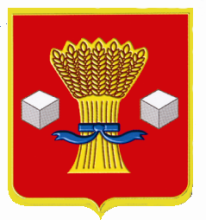 АдминистрацияСветлоярского муниципального района Волгоградской области                              ПОСТАНОВЛЕНИЕот 08.02. 2024           № 139 В связи с изменениями в кадровом составе администрации Светлоярского муниципального района Волгоградской области, руководствуясь Уставом Светлоярского муниципального района Волгоградской области, Уставом Светлоярского городского поселения Светлоярского муниципального района Волгоградской области,п о с т а н о в л я ю:Внести изменения в постановление администрации Светлоярского муниципального района Волгоградской области от 21.09.2017 № 2092 «О межведомственной комиссии по мобилизации доходов в консолидированный бюджет Волгоградской области и консолидированный бюджет Светлоярского муниципального района Волгоградской области и по вопросам неформальной занятости населения», изложив приложение 2 в новой редакции согласно приложению.Отделу по муниципальной службе, общим и кадровым вопросам      администрации Светлоярского муниципального района Волгоградской области        (Иванова Н.В.) направить настоящее постановление для размещения на официальном сайте Светлоярского муниципального района Волгоградской области в сети «Интернет».Контроль за исполнением настоящего постановления возложить на заместителя главы Светлоярского муниципального района Волгоградской         области Мокееву И.А.Глава муниципального района                                                                В.В.ФадеевКалужских Н.С.  
Составмежведомственной комиссии по мобилизации доходовв консолидированный бюджет Волгоградской области и консолидированный бюджет Светлоярского муниципального района Волгоградской областии вопросам неформальной занятости населенияУправляющий делами                                                                              С.В.Маринина»О внесении изменений в постановление   администрации Светлоярского муниципального района Волгоградской области от 21.09.2017 № 2092 «О межведомственной комиссии по мобилизации доходов в консолидированный бюджет Волгоградской области и консолидированный бюджет Светлоярского муниципального района Волгоградской области и вопросам неформальной занятости населения»Приложение                                                                                                                                     к постановлению администрации Светлоярского муниципального района                                                                                                                                                                                                                Волгоградской областиОт 08.02.2024 №139«Приложение №2 к постановлению администрации Светлоярского муниципального района Волгоградской областиот 21.09.2017 № 2092Мокеева                                -Ирина АлександровнаКалачева                              -Марина ЮрьевнаИщенко                                 -Людмила Николаевназаместитель главы Светлоярского муниципального района Волгоградской области, председатель комиссиизаместитель руководителя Межрайонной инспекции Федеральной налоговой службы России № 11 по Волгоградской области заместитель председателя комиссии (по согласованию)начальник отдела экономики, развития предпринимательства и защиты прав потребителей администрации Светлоярского муниципального района Волгоградской области, заместитель председателя комиссиизаместитель главы Светлоярского муниципального района Волгоградской области, председатель комиссиизаместитель руководителя Межрайонной инспекции Федеральной налоговой службы России № 11 по Волгоградской области заместитель председателя комиссии (по согласованию)начальник отдела экономики, развития предпринимательства и защиты прав потребителей администрации Светлоярского муниципального района Волгоградской области, заместитель председателя комиссииКалужских                             -Надежда Сергеевнаконсультант отдела экономики, развития предпринимательства и защиты прав потребителей администрации Светлоярского муниципального района Волгоградской области, секретарь комиссииконсультант отдела экономики, развития предпринимательства и защиты прав потребителей администрации Светлоярского муниципального района Волгоградской области, секретарь комиссииАхметшин                             -Виктор ВикторовичБлинкова                              -Елена СергеевнаГулян                                    -Александра АлександровнаДумбрава                             -Николай ИвановичЕресковский                         -Евгений Викторовичглава Дубовоовражного сельского поселения Светлоярского муниципального района Волгоградской области (по согласованию)заместитель начальника отдела урегулирования задолженности Межрайонной инспекции Федеральной налоговой службы России  № 11 по Волгоградской области (по согласованию)глава Большечапурниковского сельского поселения Светлоярского муниципального района Волгоградской области (по согласованию)глава Наримановского сельского поселения Светлоярского муниципального района Волгоградской области (по согласованию)директор центра занятости населения Государственного казенного учреждения Волгоградской области Центр занятости населения Светлоярского района (по согласованию)глава Дубовоовражного сельского поселения Светлоярского муниципального района Волгоградской области (по согласованию)заместитель начальника отдела урегулирования задолженности Межрайонной инспекции Федеральной налоговой службы России  № 11 по Волгоградской области (по согласованию)глава Большечапурниковского сельского поселения Светлоярского муниципального района Волгоградской области (по согласованию)глава Наримановского сельского поселения Светлоярского муниципального района Волгоградской области (по согласованию)директор центра занятости населения Государственного казенного учреждения Волгоградской области Центр занятости населения Светлоярского района (по согласованию)Головченко                           -Максим СергеевичКрасовский                           -Игорь Николаевичглава Приволжского сельского поселения Светлоярского муниципального района Волгоградской области (по согласованию)глава Райгородского сельского поселения Светлоярского муниципального района Волгоградской области (по согласованию)Малиновская                        -Ольга Валерьевнаглава Привольненского сельского поселения Светлоярского муниципального района Волгоградской области (по согласованию)Покидкин                              -Сергей АлександровичПопова                              	   -Надежда НиколаевнаРяскина                                -Татьяна АнатольевнаСухолозова                          -Ольга АлександровнаТетерятников                       -Сергей Николаевич Хабаров                                -Александр ПавловичЧерединина                          -Татьяна АлександровнаЧубанова                              -Наталья Викторовназаместитель начальника полиции (по охране общественного порядка) Отдела Министерства внутренних дел Российской Федерации по Светлоярскому району Волгоградской области (по согласованию)глава Цацинского сельского поселения Светлоярского муниципального района Волгоградской  области (по согласованию)директор Государственного казенного учреждения «Центр социальной защиты населения по Светлоярскому району» (по согласованию)главный специалист-эксперт отдела по работе с задолженностью №3 Управления организации администрирования страховых взносов Отделения Фонда пенсионного и социального страхования Российской Федерации по Волгоградской области (по согласованию)глава Кировского сельского поселения Светлоярского муниципального района Волгоградской области (по согласованию)глава Червленовского сельского поселения Светлоярского муниципального района Волгоградской области (по согласованию)начальник отделения по вопросам миграцииОтдела Министерства внутренних дел Российской Федерации по Светлоярскому району Волгоградской области (по согласованию)временно исполняющий обязанности начальника отделения - старшего судебного пристава Светлоярского районного отдела Главного управления Федеральной службы судебных приставов по Волгоградской области (по согласованию)